Kính gửi: Các đơn vị trường tiểu học; trường TH&THCS.Căn cứ Quyết định số 1983/QĐ-UBND ngày 18/8/2020 của Ủy ban Nhân dân tỉnh, Ban hành khung kế hoạch thời gian năm học 2020 - 2021 của giáo dục mầm non, giáo dục phổ thông và giáo dục thường xuyên;Căn cứ Thông tư số 27/2020/TT-BGDĐT ngày 04/9/2020 của Bộ Giáo dục và Đào tạo về việc ban hành Quy định đánh giá học sinh tiểu học; Thông tư số 22/2016/TT-BGDĐT ngày 22/9/2016 của Bộ Giáo dục và Đào tạo, Sửa đổi, bổ sung một số điều của Thông tư 30/2014/TT-BGDĐT Quy định đánh giá học sinh tiểu học; Phòng Giáo dục và Đào tạo hướng dẫn cách thức tổ chức kiểm tra giữa học kì 1 đối với học sinh lớp 4, 5 của cấp tiểu học như sau:I. Yêu cầu - Kiểm tra môn Tiếng Việt và môn Toán khối lớp 4, lớp 5. - Môn Tiếng Việt và môn Toán ở các khối lớp này là hai môn học công cụ, chiếm nhiều thời lượng hơn so với các môn học khác.- Giúp giáo viên, cán bộ quản lý, cha mẹ HS xác định được mức độ hoàn thành nhiệm vụ học tập của các em.- Giáo viên có những biện pháp giúp HS khắc phục khó khăn trong học tập, rèn luyện để vươn lên và ngày một tiến bộ hơn.II. Cách tổ chức kiểm tra 1. Đối tượng kiểm traHọc sinh lớp 4, lớp 5 kiểm tra giữa học kì 1 với 2 môn Tiếng Việt và Toán (thực hiện TT 30 và TT22);Học sinh lớp 1, 2, 3 không kiểm tra nhưng phải tổng hợp kết quả đánh giá giữa học kì. Phòng GDĐT sẽ có hướng dẫn tổng hợp đối với lớp 1 khi triển khai thực hiện Thông tư 27/2020/TT-BGDĐT.2. Thời gian kiểm traKiểm tra giữa học kì 1: Do tình hình mưa bão nước ngập học sinh phải nghỉ học và thời gian trở lại học của mỗi đơn vị khác nhau. Hiệu trưởng các đơn vị căn cứ vào việc thực hiện chương trình của đơn vị và quyết định thời gian kiểm tra cho phù hợp.3. Nội dung, hình thức và cách tổ chứcCăn cứ vào chuẩn Kiến thức – Kĩ năng theo Chương trình tiểu học được ban hành tại Quyết định số 16/QĐ-BGD&ĐT ngày 05/5/2006 của Bộ Giáo dục và Đào tạo. Cụ thể, ra đề kiểm tra dựa vào yêu cầu cần đạt giữa học kì 1 trong tài liệu chuẩn Kiến thức – Kĩ năng. Cấu trúc đề kiểm tra theo ma trận đề được áp dụng tại điểm c, khoản 2, Điều 10 của Thông tư 22/2016/TT-BGDĐT và nội dung đã được tập huấn các cấp. Ngữ liệu đề kiểm tra khuyến khích nên chọn những ngữ liệu bên ngoài sách giáo khoa nhưng có nội dung phù hợp với chủ đề, chủ điểm trong chương trình họcvà phải bảo đảm mang tính giáo dục học sinh. Tổ chức ra đề kiểm tra theo cách mỗi giáo viên ra một bộ đề kiểm tra theo khối lớp đang dạy. Hiệu trưởng thành lập hội đồng xét duyệt đề, ban hành quy chế coi, chấm bài kiểm tra và bảo đảm tuyệt mật. Nhà trường không giao đề kiểm tra trước cho giáo viên và thống nhất cùng một thời gian mở đề của khối lớp. Phân công giáo viên coi, chấm chéo và phải đúng quy chế nhưng không gây áp lực cho học sinh. Phòng Giáo dục và Đào tạo giám sát quá trình tổ chức kiểm tra.3. Chấm, lưu hồ sơ và lập bảng tổng hợpHiệu trưởng tổ chức chấm bài tập trung. Bài kiểm tra được chấm điểm và kết hợp với nhận xét. Lưu ý: Đối với môn Tiếng Việt, có 2 bài kiểm tra là bài kiểm tra đọc và bài kiểm tra viết chấm điểm có thể là số thập phân nhưng không được làm tròn số. Trung bình cộng của 2 bài kiểm tra đọc, viết là điểm cuối cùng của môn Tiếng Việt nếu là số thập phân thì được làm tròn số.Ma trận đề, đề kiểm tra, quyết định, biên bản, nhà trường lưu vào hồ sơ chuyên môn. Ma trận đề là cơ sở để các cấp quản lí đánh giá chất lượng giáo dục của nhà trường.Kết thúc đợt kiểm tra, các trường lập “Bảng tổng hợp kết quả đánh giá giáo dục của lớp”. Lưu ý: “Bảng tổng hợp kết quả đánh giá giáo dục của lớp” có thêm các môn Khoa học, Lịch sử & Địa lí, Ngoại ngữ, Tin học, Đạo đức, Âm nhạc, Mĩ thuật, Kĩ thuật và Thể dục thì giáo viên căn cứ vào quá trình đánh giá thường xuyên và chuẩn kiến thức, kĩ năng để đánh giá học sinh đối với từng môn học, hoạt động giáo dục theo các mức độ: Hoàn thành tốt, hoàn thành, chưa hoàn thành. Đánh giá năng lực, phẩm chất theo các mức độ: Tốt, đạt, cấn cố gắng. Bảng tổng hợp  từ khối 2 đến khối 5 thực hiện Thông tư 22/2016/TT-BGDĐT và Thông tư 30/2014/TT- BGDĐT; khối lớp 1 thực hiện Thông tư 27/2020/TT-BGDĐT. Bảng tổng hợp phải được hiệu trưởng kí duyệt hoàn chỉnh, lưu đầy đủ vào hồ sơ chuyên môn (lưu ý: Bảng tổng hợp được tải trên hệ thống phần mềm và phải chỉnh sửa cân đối rõ ràng và in bằng loại giấy bìa dầy để lưu trữ lâu dài).III. Báo cáo kết quả	Các đơn vị tổng hợp kết quả theo mẫu đính kèm (online) hạn chót ngày 15/11/2020.Nhận được công văn, yêu cầu Hiệu trưởng các đơn vị triển khai thực hiện, đánh giá khách quan, đúng chất lượng học sinh. Trong quá trình thực hiện có khó khăn, liên hệ Phòng Giáo dục và Đào tạo (đ/c Hùng) để trao đổi./.UBND HUYỆN VĨNH THUẬNCỘNG HOÀ XÃ HỘI CHỦ NGHĨA VIỆT NAMPHÒNG GIÁO DỤC VÀ ĐÀO TẠOĐộc lập – Tự do – Hạnh phúc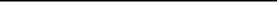 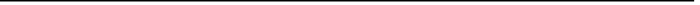 Số: 284 /PGDĐT-GDTHV/v Hướng dẫn kiểm tra giữa học kì 1, năm học 2020 – 2021Vĩnh Thuận, ngày 23  tháng 10 năm 2020Nơi nhận:	- Lãnh đạo Phòng GD&ĐT;		- Như kính gửi;- Lưu: VT, Hùng .TRƯỞNG PHÒNGPHÓ TRƯỞNG PHÒNG(Đã ký)Ngô Thị Ngọc Hạnh